Data sporządzenia pisma:Warszawa, 21 lipca 2017 r.COPE-PZP.212.1.7.2017/ACDotyczy: wyjaśnienie i zmiana treści SIWZ w przetargu niegoraniczonym na „Dostawę materiałów promocyjnych NMF”. Nr sprawy: COPE/6/2017/II.Zamawiający informuje, że w przedmiotowym postępowaniu wpłynęły pytania i wnioski wykonawców w związku z treścią SIWZ. W związku z powyższym zamawiający działając na podstawie art. 38 ust. 2 udziela wyjaśnień, a także w oparciu o art. 38 ust 4 ustawy z dnia 29 stycznia 2004 - Prawo zamówień publicznych (Dz.U. z 2015 poz. 2164 z późn. zm.), dokonuje modyfikacji niektórych zapisów SIWZ. Pytanie 1: Czy zamawiający dopuszcza możliwość wykonania kieszeni w kamizelce poz 19 na zewnątrz wpuszczanych, zapinananych na zatrzask lub suwak, a nie naszytych bezpośrednio na materiał pikowany? Według wykonawcy naszycie kieszeni w sposób określony w SIWZ będzie mniej estetyczneOdpowiedź: Zamawiający dopuszcza powyższe rozwiązanie. W związku z powyższym akapit pierwszy opisu przedmiotu zamówienia w zakresie pozycji 19 – Kamizelka (bezrękawnik) pikowana, otrzymuje brzmienie:Kamizelka pikowana, ocieplana polarem, powłoka 100% poliester typu pongee 190T o gramaturze 200g/m2- dostępność modelu damskiego i męskiego, zapinana na zamek błyskawiczny, z co najmniej 2 naszytymi na zewnętrz lub wpuszczanymi kieszeniami zapinanymi na zatrzask lub zamek błyskawiczny, ocieplenie pikowane + podszewka polarowa, tył kamizelki wydłużony w celu ochrony pleców przy schylaniu. Dostępność różnych rozmiarów.Pytanie 2: Czy zamawiający dopuszcza wagę max 180g dla latarki czołowej LED?Odpowiedź: Zamawiajacy podtrzymuje brzmienie specyfikacji w tym zakresie.Z poważaniem,Dokument podpisany kwalifikowanympodpisem elektronicznymMariusz KasprzykDyrektor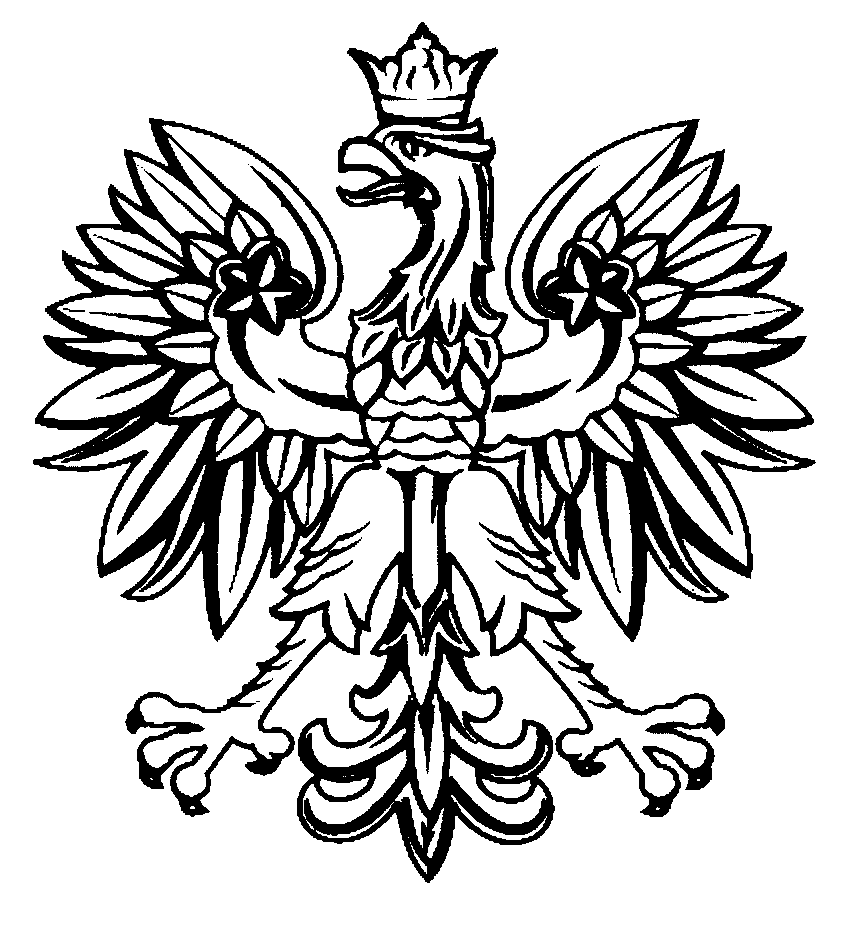 CENTRUM OBSŁUGIPROJEKTÓW EUROPEJSKICHMINISTERSTWASPRAW WEWNĘTRZNYCHI ADMINISTRACJI